Szanowni Państwo 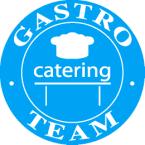 Uczniowie którzy już korzystali ze stołówki w zeszłym roku przynajmniej jeden miesiąc uczeń już istnieje w systemie ( do każdego dziecka przypisana jest karta obiadowa z zeszłego roku) Jeśli Państwo nie pamiętają loginu hasła prosimy kontaktować się ze stołówką Prosimy NIE zakładać nowych kont dla tego same dziecka Prosimy również o nie zakładanie  fikcyjnych kont na nieistniejące dzieci Deklaracje z zeszłego roku nie są przepisane na ten szkolny 2023/24– nie wiemy czy zechcą Państwo w dalszym ciągu korzystać z naszych usług prosimy o przesłanie do nas informacji W związku ze zbliżającym się nowym rokiem szkolnym, przesyłamy kilka informacji organizacyjnych  związanych z żywieniem.wychodząc na przeciw Państwa oczekiwaniom przygotowaliśmy 2 możliwości złożenia deklaracji, wszystkie niezbędne informacje oraz instrukcje znajdują się na stronie szkolnej pod zakładką stołówka.   Przypominamy o zwrócenie szczególnej uwagi aby dzieci nosiły  karty obiadowe – ułatwia to prace stołówki i tempo wydawania posiłków oraz nie  ma pomyłek podczas podawania diet dla uczniów uczulonych na składniki pokarmowe.  Dla nowych dzieci karty obiadowe będą sukcesywnie wydawane Takie informacje znajdują się na stronie szkolnej Bardzo prosimy o zapoznanie się z CENNIKIEMW razie pytań prosimy o kontakt ze stołówkąINSTRUKCJA ZŁOŻENIA DEKLARACJI W celu skorzystania z usług stołówki Szkolnej 361 należy wybrać jedną z 2 możliwości złożenia deklaracji.OPCJA NR 1Pobierz FORMULARZ ZGŁOSZENIOWY  wydrukuj, wypełnij, podpisz i dostarcz na stołówkę. Wypełniając formularz zgłoszeniowy, deklarują Państwo chęć, aby dziecko korzystało z przygotowywanych przez GASTRO TEAM posiłków przez cały rok szkolny 2022/23. W przypadku rezygnacji z posiłków, konieczne jest poinformowanie firmy GASTRO TEAM e-mailem: ruskowybrod@gastroteam.pl,  w innym przypadku będziemy nadal przygotowywać obiady, co wiąże się z koniecznością zapłaty za posiłki.OPCJA NR 2 Wejdź na stronę https://ruskowybrod.gastroteam24.pl  i postępuj zgodnie ze wskazówkami.Kliknij w przycisk ZAŁÓŻ KONTO.Należy wpisać dane użytkownika (rodzica lub opiekuna), zapoznać się i zaakceptować regulamin i politykę prywatności.Po zapisaniu danych, na podany e-mail zostanie wysłany link aktywacyjny do potwierdzenia. Należy w niego kliknąć.INSTRUKCJA KORZYSTANIA Z APLIKACJI 